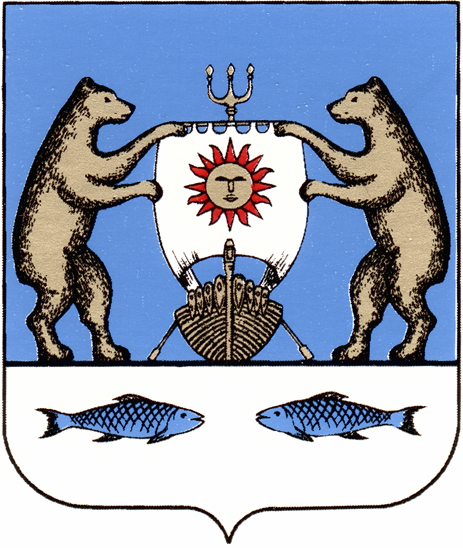 Российская   ФедерацияНовгородская область Новгородский районАдминистрация Савинского сельского поселенияПОСТАНОВЛЕНИЕот 13.12.2021 № 808 д. СавиноОб утверждении Программыпрофилактики рисков причинения вреда                                (ущерба) охраняемым законом ценностям при осуществлении муниципального контроля в сфере благоустройства на территории Савинскогосельского поселения на 2022 годВ соответствии со статьей 44 Федерального закона от 31 июля                     2021 года № 248-ФЗ «О государственном контроле (надзоре) и муниципальном контроле в Российской Федерации», постановлением Правительства Российской Федерации от 25 июня 2021 года № 990 «Об утверждении Правил разработки и утверждения контрольными (надзорными) органами программы профилактики рисков причинения вреда (ущерба) охраняемым законом ценностям», решением Совета депутатов Савинского сельского поселения от 11.11.2021   № 126  «Об утверждении Положения о муниципальном контроле в сфере благоустройства на территории Савинского сельского поселения Новгородского муниципального района», Администрация Савинского муниципального района ПОСТАНОВЛЯЕТ:1. Утвердить Программу профилактики рисков причинения вреда (ущерба) охраняемым законом ценностям при осуществлении муниципального контроля в сфере благоустройства на территории Савинского сельского поселения на 2022 год.2. Опубликовать постановление в периодическом печатном издании Савинского сельского поселения «Савинский вестник» и разместить на официальном сайте Администрации в сети «Интернет» по адресу: www.savinoadm.ruГлава сельского поселения                                                         А.В. СысоевУТВЕРЖДЕНАпостановлением АдминистрацииСавинского сельского поселения                                                                                        от 13.12.2021 № 808 Программа профилактики рисков причинения вреда (ущерба)                            охраняемым законом ценностям при осуществлении муниципального контроля в сфере благоустройства на территории                                Савинского сельского поселения на 2022 год      Настоящая программа разработана в соответствии со статьей 44 Федерального закона от 31 июля 2021 года № 248-ФЗ «О государственном контроле (надзоре) и муниципальном контроле в Российской Федерации», постановлением Правительства Российской Федерации от 25 июня 2021 года № 990 «Об утверждении Правил разработки и утверждения контрольными (надзорными) органами программы профилактики рисков причинения вреда (ущерба) охраняемым законом ценностям», решением Совета депутатов Савинского сельского поселения от 11.11.2021   № 126  «Об утверждении Положения о муниципальном контроле в сфере благоустройства на территории Савинского сельского поселения Новгородского муниципального района» и устанавливает порядок проведения профилактических мероприятий, направленных на предупреждение причинения вреда (ущерба) охраняемым законом ценностям, соблюдение которых оценивается в рамках осуществления муниципального контроля в сфере благоустройства на территории Савинского сельского поселения (далее – муниципальный контроль).Раздел 1. Анализ текущего состояния осуществления муниципального контроля, описание текущего развития профилактической деятельности Администрации Савинского сельского поселения, характеристика проблем, на решение которых направлена программа профилактики       Программа профилактики рисков причинения вреда (ущерба) охраняемым законом ценностям при осуществлении муниципального контроля в сфере благоустройства на территории Савинского сельского поселения (далее – Программа профилактики) направлена на предупреждение нарушений юридическими лицами, индивидуальными предпринимателями и гражданами (далее – контролируемые лица) обязательных требований Правил благоустройства территорий Савинского сельского поселения, утвержденных Решением Совета депутатов Савинского сельского поселения  от 27.10.2017  № 31, снижение рисков причинения вреда (ущерба) охраняемым законом ценностям, разъяснение подконтрольным субъектам обязательных требований действующего законодательства в отношении объектов муниципального контроля в сфере благоустройства.       По состоянию на 25.11.2021г. в рамках осуществления контроля за соблюдением требований Правил благоустройства территорий Савинского сельского поселения (далее - Правила благоустройства) подконтрольным субъектам выдано 83 предписания об устранении выявленных нарушений,           в том числе, 13 Предписаний выдано юридическим лицам, частично выявленные нарушения устранены. 24.06.2021 составлен один протокол в отношении физического лица по ч.1 ст. 19.5 КоАП РФ, который направлен в мировой суд на рассмотрение. Заявления в прокуратуру о согласовании плановых и внеплановых проверок не направлялись.        К основным нарушениям обязательных требований Правил благоустройства можно отнести:       - ненадлежащее содержание земельных участков, прилегающих территорий;       - ненадлежащее содержание зданий, строений, сооружений, ограждающих конструкций;        -  непроведение мероприятий по удалению борщевика Сосновского.        В целях организации проведения профилактики нарушений обязательных требований постановлением Администрации Савинского сельского поселения от 28.01.2021 № 49 утверждена Программа профилактики нарушений в рамках осуществления муниципального контроля на 2021 год.       С целью профилактики нарушений обязательных требований в сфере благоустройства за истекший период 2021 года проведены следующие мероприятия:       1. На официальном сайте Администрации Савинского сельского поселения  в информационно-телекоммуникационной сети «Интернет»  размещены муниципальные правовые акты по организации муниципального контроля в  сфере благоустройства, перечень нормативных правовых актов, содержащих обязательные требования, соблюдение которых оценивается при проведении мероприятий по муниципальному контролю, а также тексты нормативных правовых актов, содержащих обязательные требования, соблюдение которых оценивается при проведении мероприятий по муниципальному контролю.       2. Проводилось консультирование подконтрольных субъектов  по вопросам соблюдения обязательных требований Правил благоустройства путем подготовки письменных ответов на поступающие обращения, а также при личном приеме граждан, посредством телефонной связи.       3. Осуществлялось информирование подконтрольных субъектов по вопросам соблюдения обязательных требований Правил благоустройства, в том числе, средствах массовой информации.       Программа профилактики направлена на решение проблемы предупреждения нарушений обязательных требований и повышения правовой грамотности контролируемых лиц, что в свою очередь должно привести к уменьшению количества контрольных мероприятий и снижению количества нарушений в сфере благоустройства.Раздел 2. Цели и задачи реализации программы профилактики          2.1.	 Основными целями Программы профилактики являются:          2.1.1. Стимулирование добросовестного соблюдения обязательных требований законодательства в сфере благоустройства всеми контролируемыми лицами.           2.1.2. Устранение условий, причин и факторов, способных привести к нарушениям обязательных требований законодательства в сфере благоустройства и (или) причинению вреда (ущерба) охраняемым законом ценностям.           2.1.3. Создание условий для доведения обязательных требований законодательства в сфере благоустройства до контролируемых лиц, повышение информированности о способах их соблюдения.           2.1.4. Сокращение количества нарушений обязательных требований  законодательства в сфере благоустройства, повышение уровня благоустройства территории Савинского сельского поселения.           2.2. Проведение профилактических мероприятий программы профилактики направлено на решение следующих задач:           2.2.1. Повышение правосознания, правовой культуры, уровня правовой грамотности контролируемых лиц, в том числе путем обеспечения доступности информации об обязательных требованиях законодательства и необходимых мерах по их исполнению.           2.2.2. Укрепление системы профилактики нарушений рисков причинения вреда (ущерба) охраняемым законом ценностям.           2.2.3. Оценка возможной угрозы причинения, либо причинения вреда жизни, здоровью граждан, выработка и реализация профилактических мер, способствующих ее снижению.          2.2.4. Выявление причин, факторов и условий, способствующих нарушению обязательных требований законодательства в сфере благоустройства, определение способов устранения или снижения рисков их возникновения.           2.2.5. Оценка состояния подконтрольной среды и установление зависимости видов, форм и интенсивности профилактических мероприятий от особенностей контролируемого лица, проведение профилактических мероприятий с учетом данных факторов.           2.2.6. Формирование единого понимания контролируемыми лицами обязательных требований законодательства в сфере благоустройства.Раздел 3.  Перечень профилактических мероприятий, сроки(периодичность) их проведения1. В соответствии с Положением о муниципальном контроле в сфере благоустройства на территории Савинского сельского поселения, утвержденном решением Совета депутатов Савинского сельского поселения от 11.11.2021   № 126 «Об утверждении Положения о муниципальном контроле в сфере благоустройства на территории Савинского сельского поселения Новгородского муниципального района», проводятся следующие профилактические мероприятия:а) информирование; б) консультирование; в) объявление предостережения.2. Перечень профилактических мероприятий с указанием сроков (периодичности) их проведения, ответственных за их осуществление указаны в приложении к Программе.Раздел 4. Показатели результативности и эффективности                 Программы профилактикиКлючевые показатели муниципального контроля в сфере благоустройства в Савинском сельском поселении и их целевые значения:Доля устраненных нарушений из числа выявленных нарушений обязательных требований - 70%.Доля обоснованных жалоб на действия (бездействие) контрольного органа и (или) его должностного лица при проведении контрольных мероприятий - 0%.Доля отмененных результатов контрольных мероприятий - 0%.Доля контрольных мероприятий, по результатам которых были выявлены нарушения, но не приняты соответствующие меры административного воздействия - 5%.Доля вынесенных судебных решений о назначении административного наказания по материалам контрольного органа - 95%.Доля отмененных в судебном порядке постановлений по делам об административных правонарушениях от общего количества вынесенных контрольным органом постановлений, за исключением постановлений, отмененных на основании статей 2.7 и 2.9 Кодекса Российской Федерации об административных правонарушениях - 0%.   Индикативные показатели муниципального контроля в сфере благоустройства в Савинском сельском поселении:количество проведенных внеплановых контрольных мероприятий - 2;количество поступивших возражений в отношении акта контрольного мероприятия - 0;количество выданных предписаний об устранении нарушений обязательных требований - 2;количество устраненных нарушений обязательных требований - 2.Индикативные показатели муниципального контроля в сфере благоустройства в Савинском сельском поселении:количество проведенных внеплановых контрольных мероприятий - 2;количество поступивших возражений в отношении акта контрольного мероприятия - 0;количество выданных предписаний об устранении нарушений обязательных требований - 2;количество устраненных нарушений обязательных требований - 2.Приложение к ПрограммеПеречень профилактических мероприятий,сроки (периодичность) их проведения№Вид мероприятияФорма мероприятияПодразделение и (или) должностные лица местной администрации, ответственные за реализацию мероприятияСроки (периодичность) их проведения1.ИнформированиеПроведение публичных мероприятий (собраний, конференций) с контролируемыми лицами в целях их информированияЗаместитель Главы Администрации,ведущий специалист Администрации Савинского сельского поселенияПо мере необходимости в течение года1.ИнформированиеПубликация на сайте руководств по соблюдению обязательных требований в сфере благоустройства при направлении их в адрес Администрации уполномоченным федеральным органом исполнительной властиЗаместитель Главы Администрации,ведущий специалист Администрации Савинского сельского поселенияПо мере поступления1.ИнформированиеРазмещение и поддержание в актуальном состоянии на официальном сайте в сети "Интернет" информации, перечень которой предусмотрен разделом 2 Положения о муниципальном контроле в сфере благоустройства на территории Савинского сельского поселения Новгородского муниципального района Заместитель Главы Администрации,ведущий специалист Администрации Савинского сельского поселенияПо мере обновления2.КонсультированиеКонсультирование контролируемых лиц и их представителей осуществляется инспектором, по обращениям контролируемых лиц и их представителей по вопросам, связанным с организацией и осуществлением муниципального контроля.Консультирование осуществляется без взимания платы.Консультирование может осуществляться уполномоченным Администрацией Савинского сельского поселения должностным лицом, инспектором по телефону, посредством видео-конференц-связи, на личном приеме, либо в ходе проведения профилактических мероприятий, контрольных (надзорных) мероприятий.Время консультирования не должно превышать 15 минут.Личный прием граждан проводится Заместителем Главы Администрации и (или) ведущим специалистом Администрации Савинского сельского поселения. Информация о месте приема, а также об установленных для приема днях и часах размещается на официальном в сети «Интернет»: http://savinoadm.ru.Заместитель Главы Администрации,ведущий специалист Администрации Савинского сельского поселенияВ течение года (при наличии оснований)3.Объявление предостереженияВ случае наличия у Администрации сведений о готовящихся нарушениях обязательных требований или признаках нарушений обязательных требований и (или) в случае отсутствия подтвержденных данных о том, что нарушение обязательных требований причинило вред (ущерб) охраняемым законом ценностям либо создало угрозу причинения вреда (ущерба) охраняемым законом ценностям, контролируемому лицу объявляется предостережение о недопустимости нарушения обязательных требований и предлагается принять меры по обеспечению соблюдения обязательных требований. Предостережения объявляются (подписываются) Главой (заместителем Главы Администрации) не позднее 30 дней со дня получения указанных сведений. Предостережение оформляется в письменной форме или в форме электронного документа и направляется в адрес контролируемого лица.Заместитель Главы Администрации,ведущий специалист Администрации Савинского сельского поселенияПостоянно, по мере необходимости (при наличии оснований)